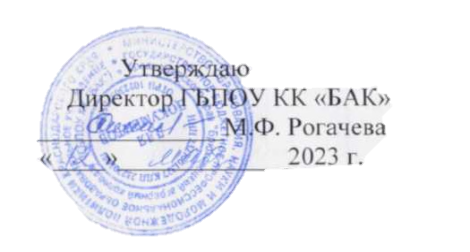 РАСПИСАНИЕпроведения консультаций и Государственной итоговой аттестации выпускниковпо специальности 35.02.08 Электрификация и автоматизация сельского хозяйства, группы 243, 245, 249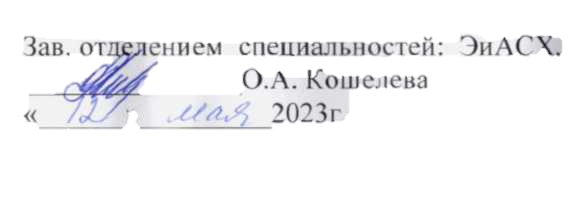 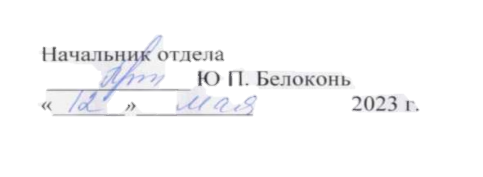 ДатаДатаВремяГруппаМероприятиеОтветственныеМесто проведениясреда17.05.2310:00243, 245, 249Собрание Кошелева О.А.Руководители ВКРАктовый зал-с 18.05.23по 09.06.23По графику243, 245, 249Работа над ВКР Руководители ВКР,  кураторыПо графикупятница09.06.2310:15243, 245, 249Собрание.Предварительная защита Кулиш Д.Е.Руководители ВКР,  кураторыАудитория №6-с 10.06.23по 14.06.23По графику243, 245, 249Работа над ВКР Руководители ВКР,  кураторыПо графикусреда14.06.2312:001Консультация по защите ВКР Кулиш Д.Е.221четверг15.06.2313:001Защита ВКРГЭК6четверг15.06.2312:002Консультация по защите  ВКРКулиш Д.Е.221пятница16.06.2313:002Защита ВКРГЭК6пятница16.06.2312:003Консультация по защите  ВКРКулиш Д.Е.221суббота17.06.2308:303Защита ВКРГЭК6суббота17.06.2312:004Консультация по защите  ВКРКулиш Д.Е.221понедельник19.06.2313:004Защита ВКРГЭК6понедельник19.06.2312:005Консультация по защите  ВКРКулиш Д.Е.221вторник20.06.2313:005Защита ВКРГЭК6четверг29.06.2314:00243, 245, 249ВЫПУСК СПЕЦИАЛИСТОВ  АдминистрацияБольшой зал РДК им. А.Г. Петрика